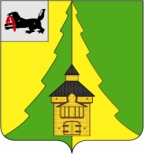 Российская ФедерацияИркутская область	Нижнеилимский муниципальный районАДМИНИСТРАЦИЯПОСТАНОВЛЕНИЕОт «20» декабря 2021 г. № 1165г. Железногорск-Илимский«О внесении изменений в Постановлениеадминистрации Нижнеилимского муниципального района от 29.12.2015 г. № 1396 «Об утверждении реестра муниципальных маршрутов регулярных перевозок пассажиров и багажа автомобильным транспортом в границах  двух и более поселений Нижнеилимского муниципального района»В соответствии с Федеральным законом от 13.07.2015 г. № 220-ФЗ «Об организации регулярных перевозок пассажиров и багажа автомобильным транспортом и городским наземным электрическим транспортом в Российской Федерации и о внесении изменений в отдельные законодательные акты Российской Федерации», Законом Иркутской области от 28.12.2015 г. № 145-ОЗ «Об отдельных вопросах организации регулярных перевозок пассажиров и багажа автомобильным транспортом и городским наземным электрическим транспортом в Иркутской области», Федеральным законом от 06.10.2003 № 131-ФЗ «Об общих принципах организации местного самоуправления в Российской Федерации», Положением об организации транспортного обслуживания населения автомобильным транспортом в границах двух и более поселений Нижнеилимского муниципального района, утвержденным постановлением администрации Нижнеилимского муниципального района от 27.04.2018 г. № 347 (в редакции постановления администрации Нижнеилимского муниципального района от 08.07.2019 г. № 711), Уставом МО «Нижнеилимский район», администрация Нижнеилимского муниципального районаПОСТАНОВЛЯЕТ:Внести следующие изменения в постановление администрации Нижнеилимского муниципального района от 29.12.2015 г. № 1396 «Об утверждении реестра муниципальных маршрутов регулярных перевозок пассажиров и багажа автомобильным транспортом в границах  двух и более поселений Нижнеилимского муниципального района»:Строки 34-38 Главы VII «Характеристики транспортных средств, предусмотренные муниципальным контрактом или заявкой на участие в открытом конкурсе, поданной участником открытого конкурса, которому выдается свидетельство об осуществлении перевозок по маршруту регулярных перевозок): экологические характеристики транспортных средств, характеристики транспортных средств, влияющие на качество перевозок» Реестра муниципальных маршрутов регулярных перевозок пассажиров и багажа автомобильным транспортом в границах  двух и более поселений Нижнеилимского муниципального района читать в следующей редакции:Строки 34-38 Главы VIII «Дата начала осуществления регулярных перевозок. Наименование, место нахождения (для юридического лица), фамилия, имя и, если имеется, отчество, место жительства (для индивидуального предпринимателя), идентификационный номер налогоплательщика, который осуществляет перевозки по маршруту регулярных перевозок» Реестра муниципальных маршрутов регулярных перевозок пассажиров и багажа автомобильным транспортом в границах  двух и более поселений Нижнеилимского муниципального района читать в следующей редакции:Опубликовать данное постановление в периодическом печатном издании «Вестник Думы и администрации Нижнеилимского муниципального района» и разместить на официальном сайте муниципального образования «Нижнеилимский район».Контроль за исполнением настоящего постановления возложить на заместителя мэра по жилищной политике, градостроительству, энергетике, транспорту и связи В.В. Цвейгарта.Мэр района                                                               М.С. РомановРассылка: в дело – 2; отдел ЖКХ, Т и С – 1, ОГКУ «Управление социальной защиты населения по Нижнеилимскому району».А.Ю. Белоусова31611Регистрационный номер маршрута в РеестреПорядковый номер маршрутаЭкологические характеристики транспортных средствХарактеристики транспортных средств, влияющие на качество перевозок3410Основное – пятый,резервное – пятый.Не установлены3511Основное – пятый,резервное – пятый.Не установлены3613Основное – пятый,резервное – пятый.Не установлены3714Основное – пятый,резервное – пятый.Не установлены3821Основное – пятый,резервное – пятый.Не установленыРегистрационный номер маршрута в РеестреПорядковый номер маршрутаДата начала осуществления регулярных перевозокНаименование, место нахождения (для юридического лица), фамилия, имя и, если имеется, отчество, место жительства (для индивидуального предпринимателя), идентификационный номер налогоплательщика, который осуществляет перевозки по маршруту регулярных перевозок341020.12.2021 г.МУП «Управляющая компания коммунальные услуги»ИНН 3834009920665651 Иркутская область, г. Железногорск-Илимский, ул. Иващенко, 8/1351120.12.2021 г.МУП «Управляющая компания коммунальные услуги»ИНН 3834009920665651 Иркутская область, г. Железногорск-Илимский, ул. Иващенко, 8/1361320.12.2021 г.МУП «Управляющая компания коммунальные услуги»ИНН 3834009920665651 Иркутская область, г. Железногорск-Илимский, ул. Иващенко, 8/1371420.12.2021 г.МУП «Управляющая компания коммунальные услуги»ИНН 3834009920665651 Иркутская область, г. Железногорск-Илимский, ул. Иващенко, 8/1382120.12.2021 г.МУП «Управляющая компания коммунальные услуги»ИНН 3834009920665651 Иркутская область, г. Железногорск-Илимский, ул. Иващенко, 8/1